GRAFISK FORMGrafisk formgivning: Text och bild i samverkan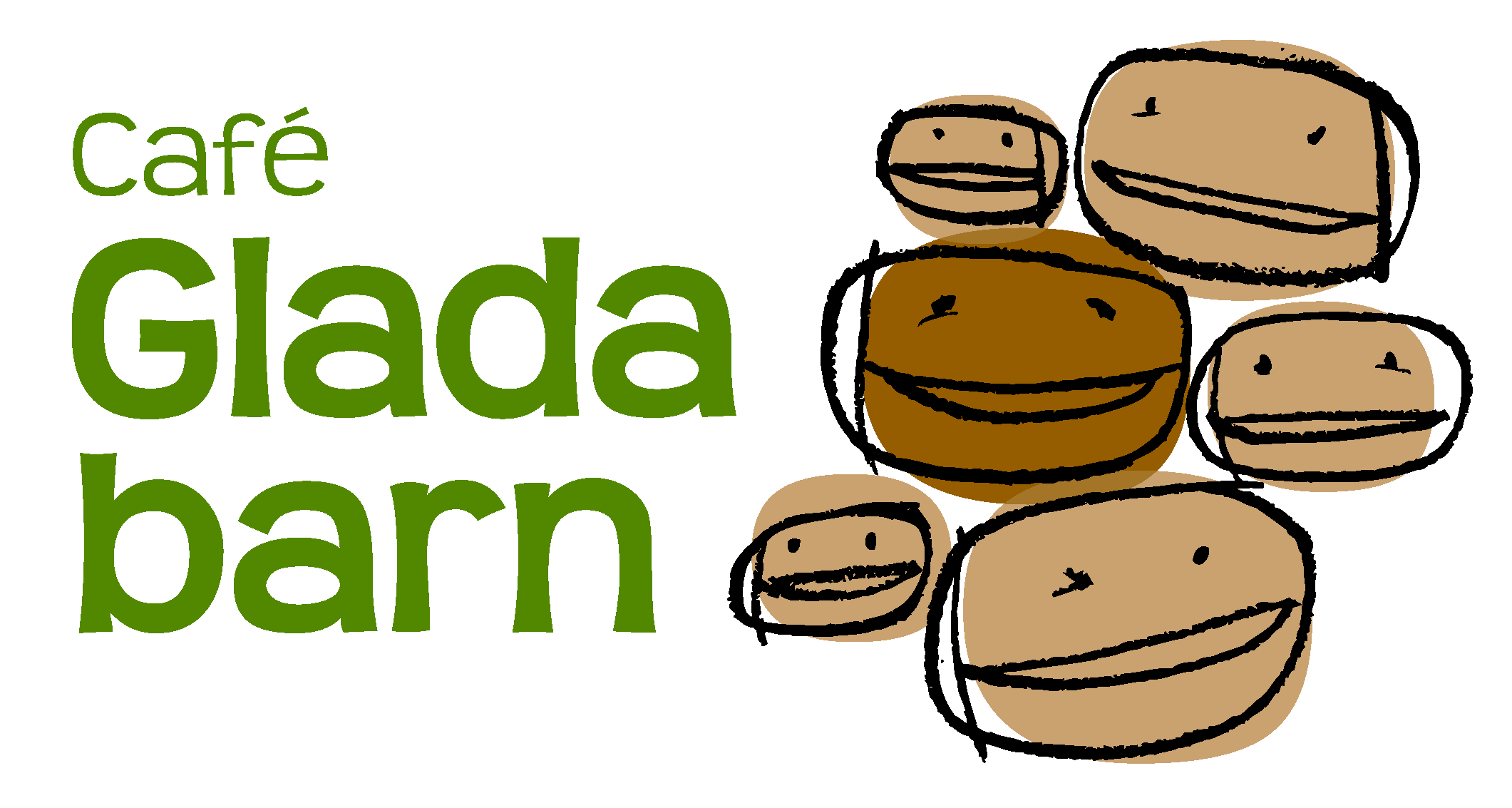 Typografi: Konsten att utforma text och dess budskap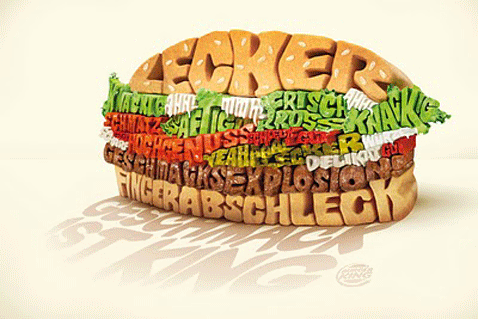 Teckensnitt: En uppsättning tecken, bokstäver, siffror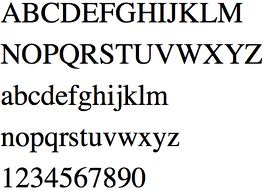 Brödtext: Långa textstycken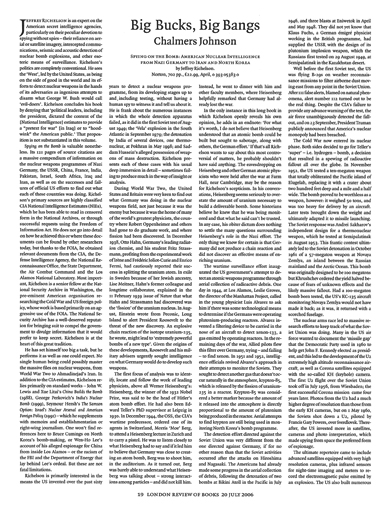 Gemener: Små bokstäver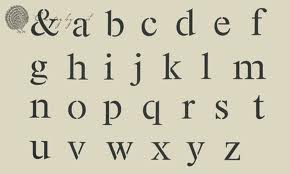 Versaler: Stora bokstäver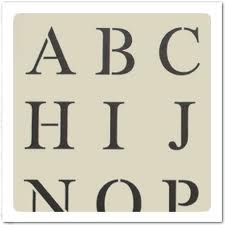 Serif: Liten klack på bokstav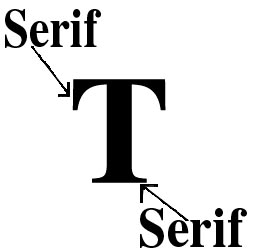 Antikva: Bokstäver med ”klackar” som gör text mer lättläst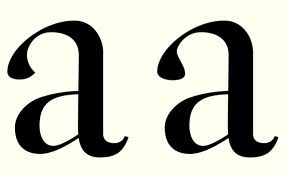 Sans serif: Bokstäver utan ”klack”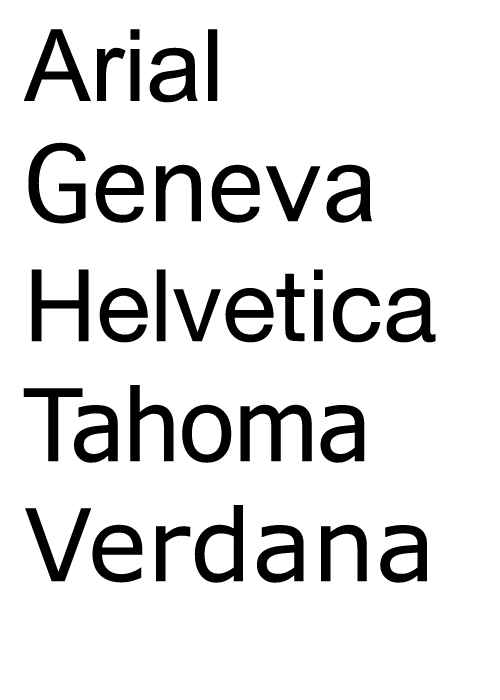 Skripter: Kallas de teckensnitt som ser ut som handskriven stil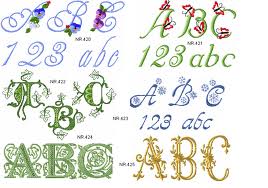 Teckensorter: Teckengrovlekar som fet eller kursiv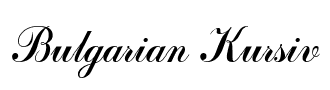 Grafisk profil: Grafisk form som är knuten till företag, varaFör att man lätt ska känna igen dem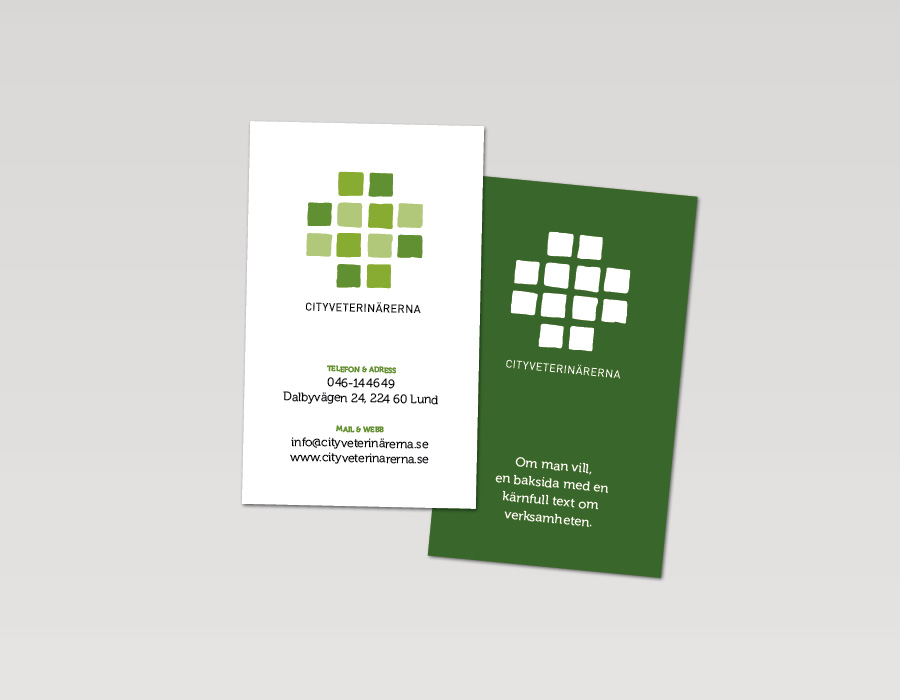 Piktogram: Tydliga och informativa skyltar med eller utan text 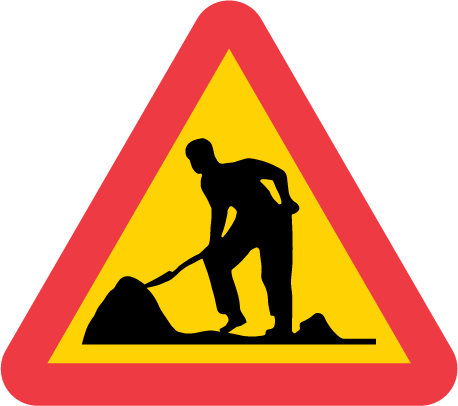 